PPerth Town Hall Agreement Act 1953Portfolio:Minister for LandsAgency:Department of Planning, Lands and HeritagePerth Town Hall Agreement Act 19531953/058 (2 Eliz. II No. 58)9 Jan 19549 Jan 1954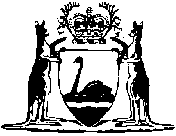 